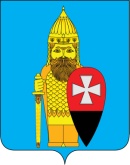 СОВЕТ ДЕПУТАТОВ ПОСЕЛЕНИЯ ВОРОНОВСКОЕ В ГОРОДЕ МОСКВЕ РЕШЕНИЕ15 мая 2019 года № 04/06О принятии к учету объектов дорожного хозяйства   В соответствии с Федеральным законом от 06 октября 2003 года № 131-ФЗ «Об общих принципах организации местного самоуправления в Российской Федерации», Законом города Москвы от 06 ноября 2002 года № 56 «Об организации местного самоуправления в городе Москве» и Уставом поселения Вороновское; Совет депутатов поселения Вороновское решил:   1. Администрации поселения Вороновское в целях обеспечения надлежащего содержания территории поселения Вороновское принять к учету объекты дорожного хозяйства и обеспечить проведение паспортизации данных объектов (приложение к настоящему решению).   2. Опубликовать настоящее решение в бюллетене «Московский муниципальный вестник» и разместить на официальном сайте администрации поселения Вороновское в информационно - телекоммуникационной сети «Интернет».   3. Контроль за исполнением настоящего решения возложить на Главу поселения Вороновское Исаева М.К.Глава поселения Вороновское                        	                                                М.К. ИсаевПриложение к решению Совета депутатовпоселения Вороновское в городе Москвеот 15 мая 2019 года № 04/06Перечень объектов дорожного хозяйства для принятия к учетуПриложение 1к перечню объектов дорожного хозяйствадля принятия к учетуПроезд к д.25-25а с. Вороново (левая сторона) 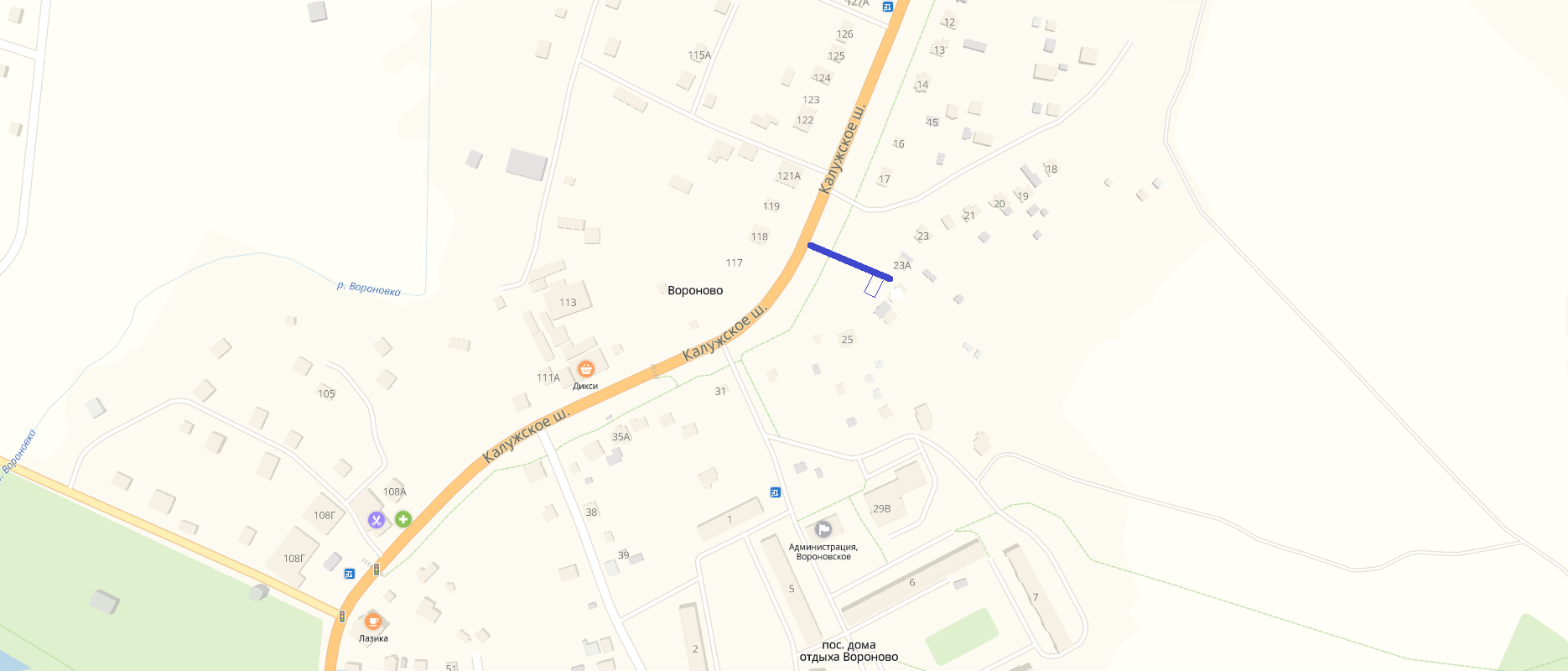 Приложение 2к перечню объектов дорожного хозяйства для принятия к учетуПроезд к д.23а с. Вороново (левая сторона) 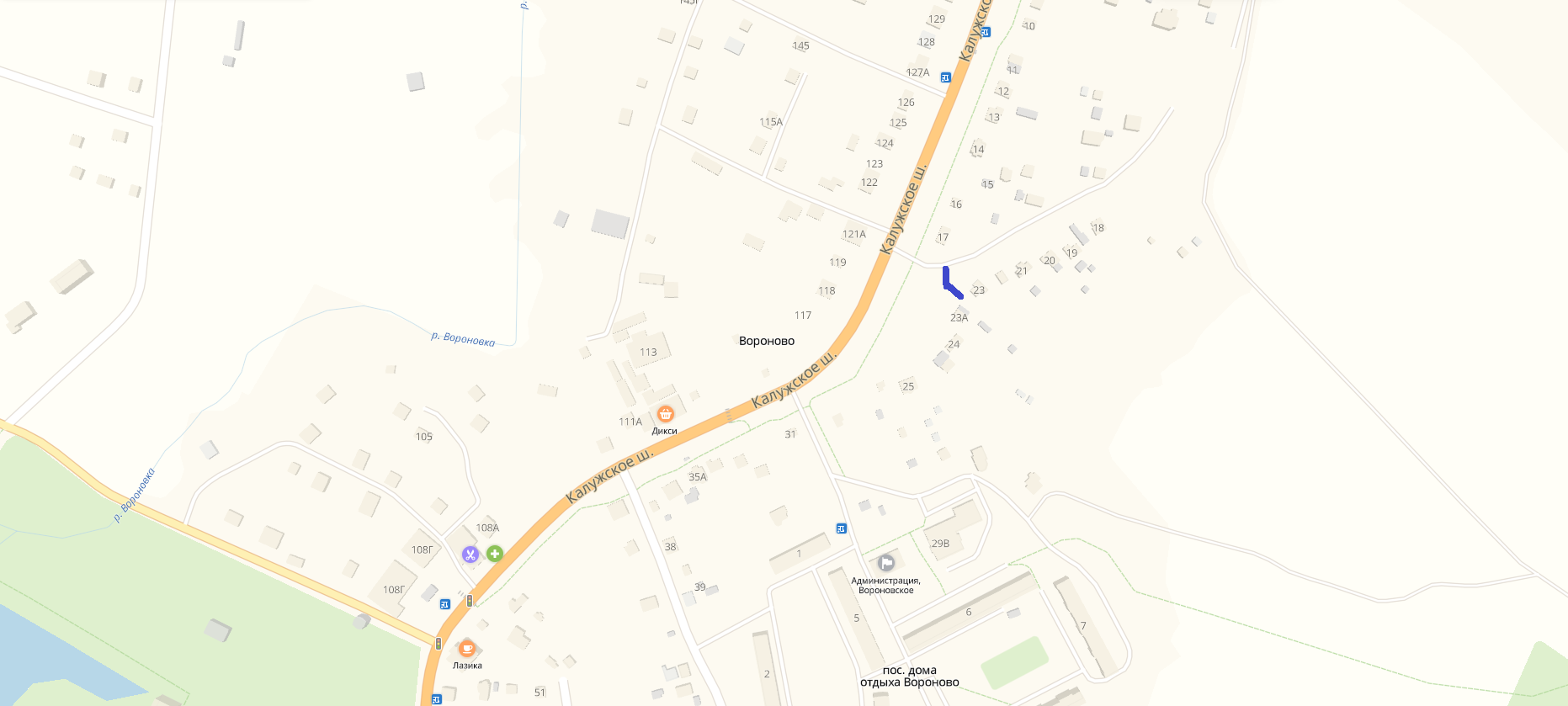 Приложение 3к перечню объектов дорожного хозяйства для принятия к учетуДорога д. Сахарово (участок 1)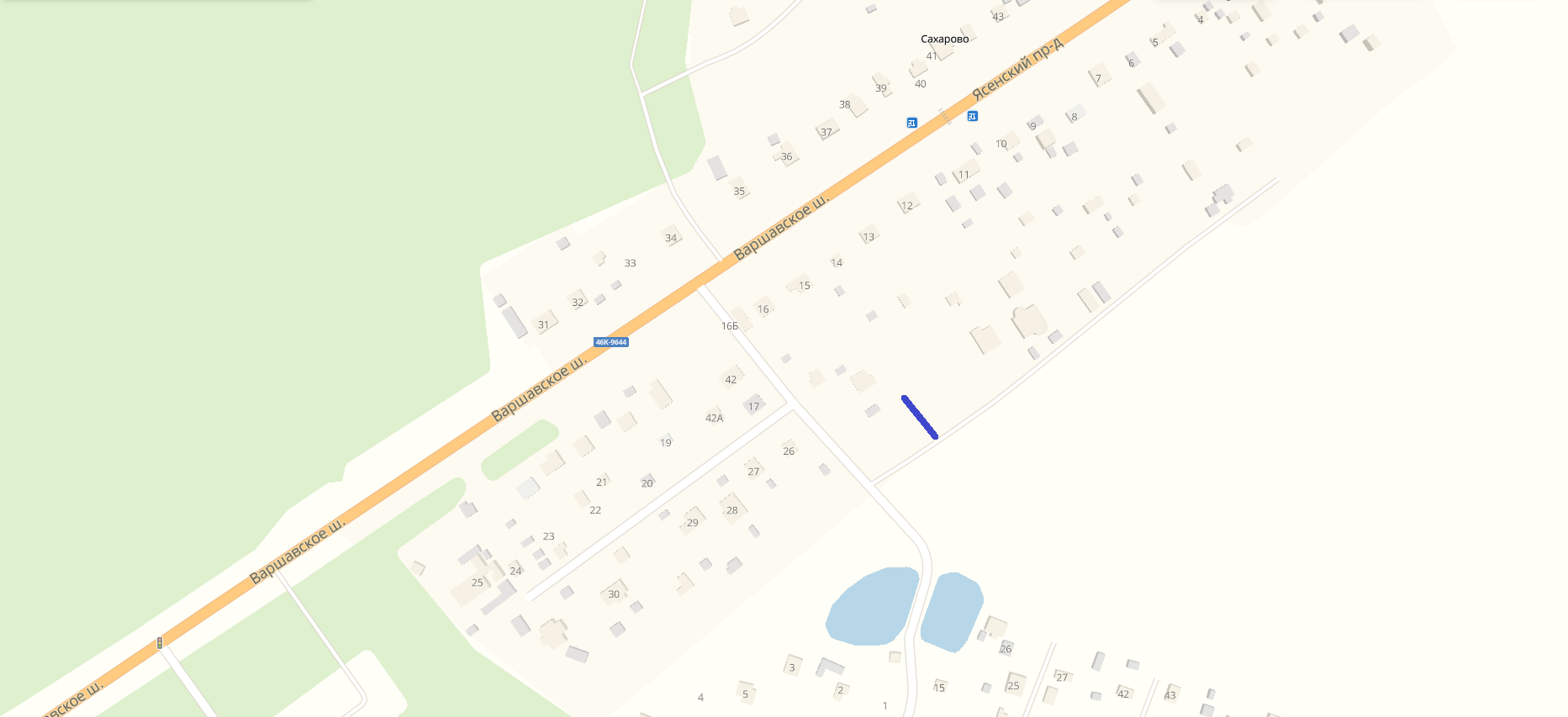 Приложение 4к перечню объектов дорожного хозяйства для принятия к учетуДорога д. Сахарово (участок 2)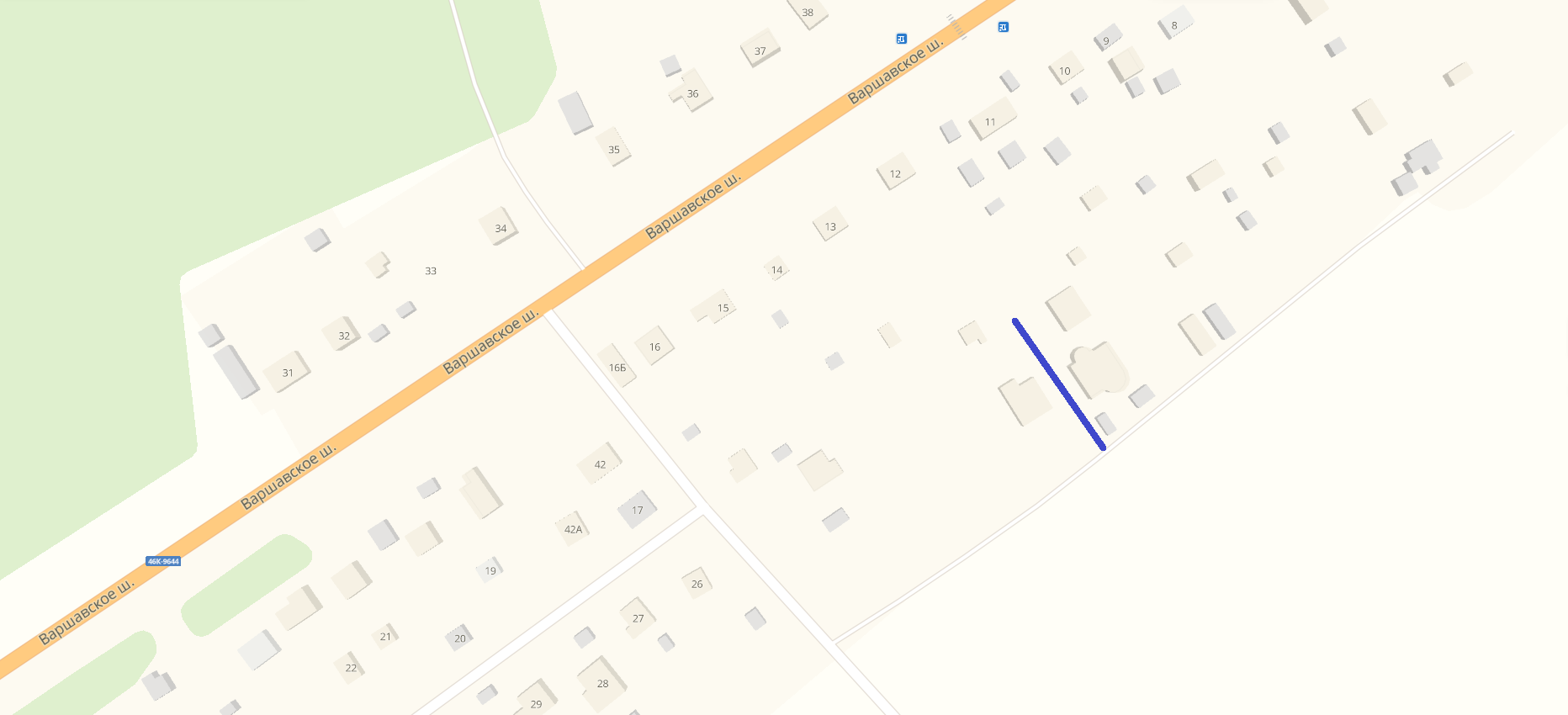 Приложение 5к перечню объектов дорожного хозяйства для принятия к учетуДорога д. Юрьевка от д. 26Б до д. 26В (правая сторона)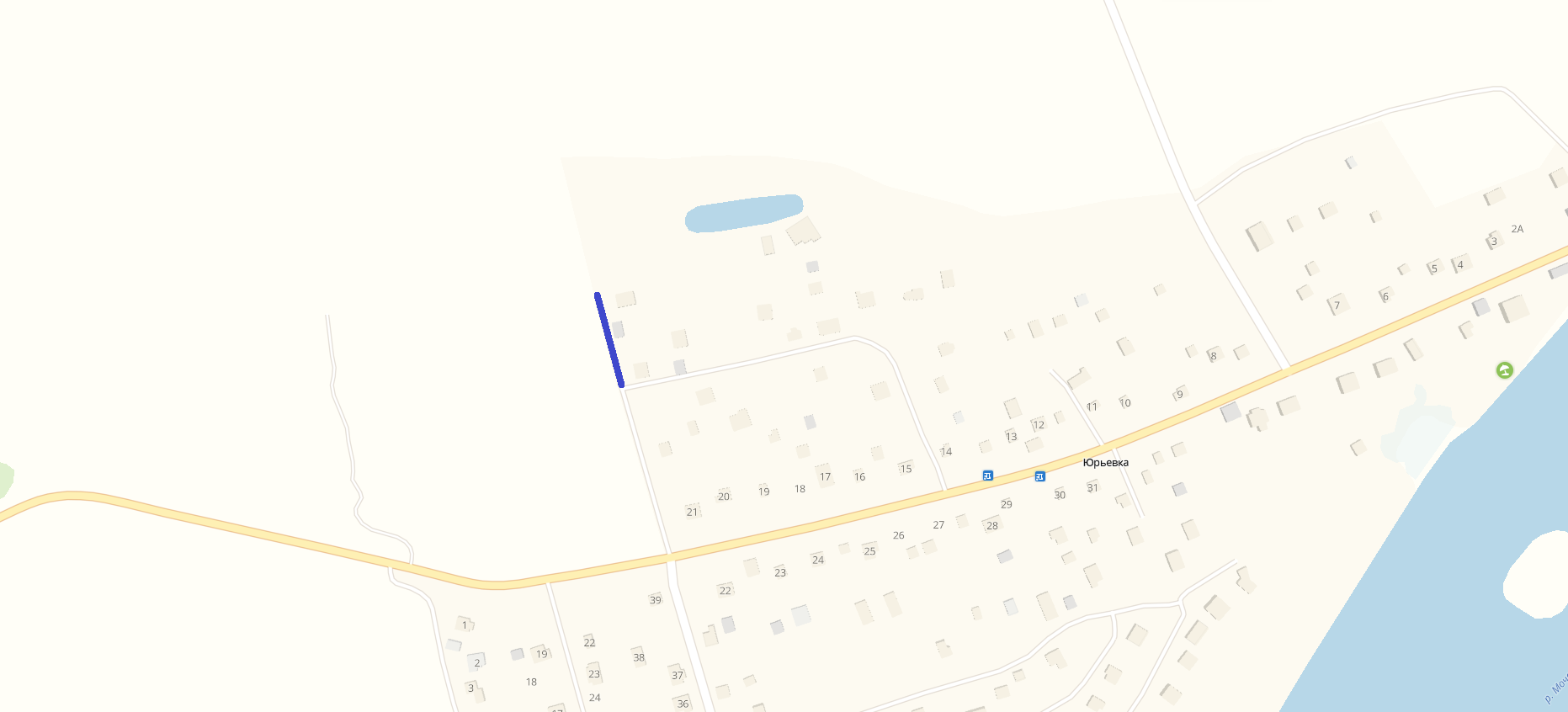 Приложение 6к перечню объектов дорожного хозяйства для принятия к учетуд. Рыжово, дорога к ТСЖ «Дом у реки»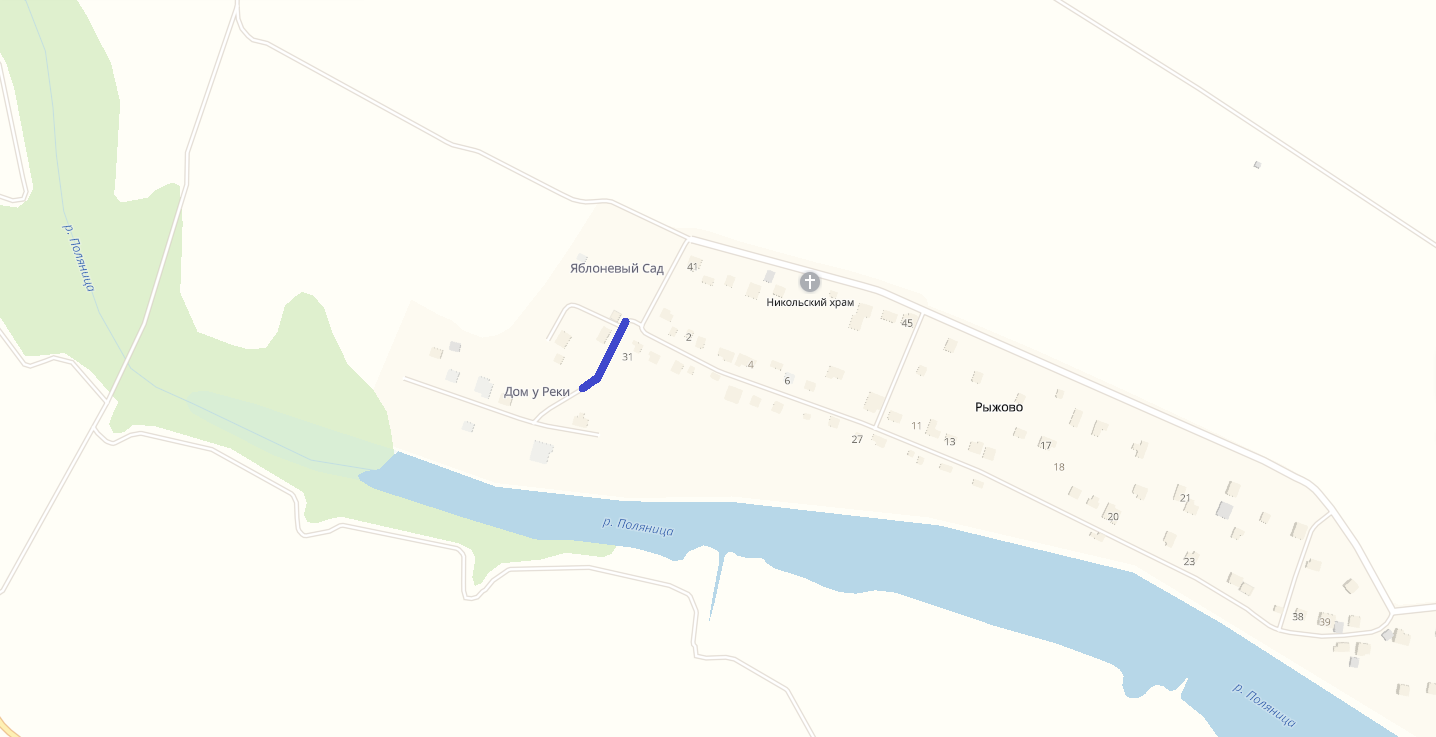 №Наименование объектаКатегория объектаПротяженность объекта, пмШирина, пмОбщая площадь, кв. м.Тип покрытия1Проезд к д. 25-25а с. Вороново (левая сторона) (приложение 1 к настоящему перечню)ОДХ523243Асфальтовая крошка2Проезд к д. 23а с. Вороново (левая сторона) (приложение 2 к настоящему перечню)ОДХ373121Асфальтовая крошка3Дорога д. Сахарово уч. 1 (приложение 3 к настоящему перечню)ОДХ313128Асфальтовая крошка, щебень4Дорога д. Сахарово уч. 2 (приложение 4 к настоящему перечню)ОДХ503222Асфальтовая крошка, щебень5Дорога д. Юрьевка от д. 26Б до 26В (правая сторона) (приложение 5 к настоящему перечню)ОДХ803240Асфальтовая крошка6д. Рыжово, дорога к ТСЖ «Дом у реки» (приложение 6 к настоящему перечню)ОДХ855400Асфальтовая крошка